QUESTIONS SUR LA POMME DE TERRE 3La pomme de terreVous aimez les pommes de terre ? Tant mieux, Nikola Obermann nous raconte l’histoire de ce tubercule qui s’est implanté en Allemagne bien avant de s’implanter en France.Savez-vous que pendant la seconde guerre mondiale, les Français surnommaient les soldats allemands les « doryphores» ? Comme ces coléoptères qui ravagent les champs de pommes de terre ? Logique: les allemands ne ravageaient pas seulement le pays, en plus ils étaient de grands amateurs de pomme de terre.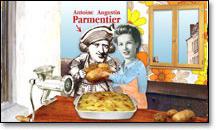 Les Français quant à eux aiment manger du hachis-Parmentier : une couche de purée, une couche de viande hachée, une couche de purée. Bon et pourquoi ça s’appellehachis-Parmentier ? Eh bien, parce que c’est Antoine Augustin Parmentier qui a introduit la pomme de terre en France. Chaque enfant le sait.Si on demande à un Allemand qui a introduit la pomme de terre en Allemagne, la réponse est plus hésitante. Peu d’Allemands savent qu’ils la doivent au roi de Prusse, Frédéric 2 dit Frédéric le Grand.La pomme de terre, originaire des Andes, est arrivée en Europe en 1555, avec les conquistadores espagnols. Les premières plantations voient le jour vers 1570, autour de Séville. Mais dans le reste de l’Europe, on trouve que la pomme de terre n’a pas de goût, on la pense toxique, on dit même qu’elle donne la lèpre! Au mieux, on la considère comme une jolie fleur exotique, c’est tout.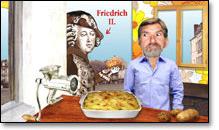 Arrive la guerre de trente ans, de 1618 à 1648. Les Autrichiens et les Espagnols sont alliés contre les Allemands. Les Allemands voient les soldats espagnols manger des pommes de terre. Ils commencent alors à en consommer aussi très timidement, sans pour autant en planter à grande échelle. Les Français, eux, continuent de manger du pain tout en méprisant la pomme de terre qui reste pour eux un aliment juste bon pour les animaux et les pauvres.En 1756, l’Allemagne est frappée par un hiver particulièrement rude. Frédéric le Grand ordonne alors à ses sujets de planter massivement des pommes de terre. C’est le fameux « Kartoffelbefehl », le décret de la pomme de terre . Car ce monarque éclairé a compris le rôle prépondérant que ce tubercule va être amené à jouer que ce soit en temps de guerre ou lors des famines qui frappent l’Europe avec une terrible régularité. La pomme de terre va commencer à supplanter le blé. Frédéric a vu juste : les pommes de terre vont permettre de nourrir ses soldats pendant la guerre de sept ans qui éclate la même année.Et voilà où lon retrouve notre Antoine Augustin Parmentier. Parmentier est fait prisonnier pendant la guerre de sept ans. Pendant sa captivité, près d’Hanovre, il ne se nourrit que de pommes de terre bouillies et cest une révélation, citation : « elles ont été ma seule ressource pendant plus de 15 jours et je n’en fus ni fatigué, ni indisposé ».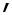 Après la guerre, il devient un fervent défenseur de la pomme de terre et passe quelques années de sa vie à essayer de la réduire en farine pour en faire du pain. N’essayez pas de lefaire à la maison, ça ne marche pas.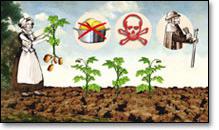 Après des années de combat, Parmentier parvient enfin à convaincre Louis XVI des bienfaits du tubercule, mais le peuple français se méfie toujours. Il faut ruser : alors Parmentier fait planter des pommes de terre dans un champs qu’il fait garder par des soldats. Il veut faire croire à la population que la pomme de terre est à la fois un metsdélicieux et très précieux. Pendant la nuit, les gardes se retirent. Le stratagème fonctionne : le peuple vient voler les pommes de terre. Parmentier est parvenu à ses fins, les Français ont découvert la pomme de terre et ils se mettent à la cultiver. Enfin.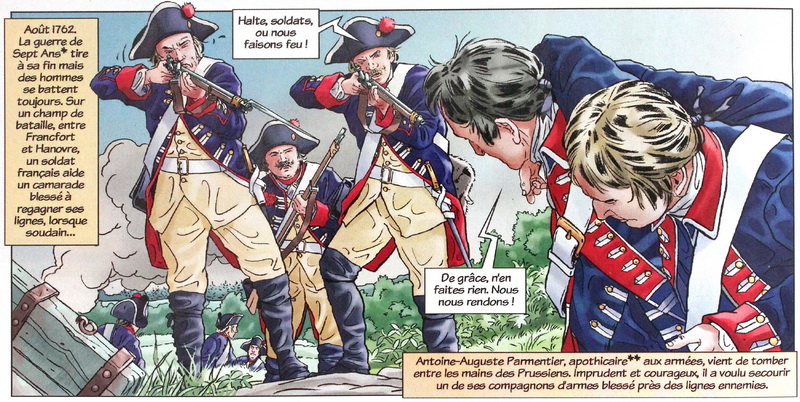 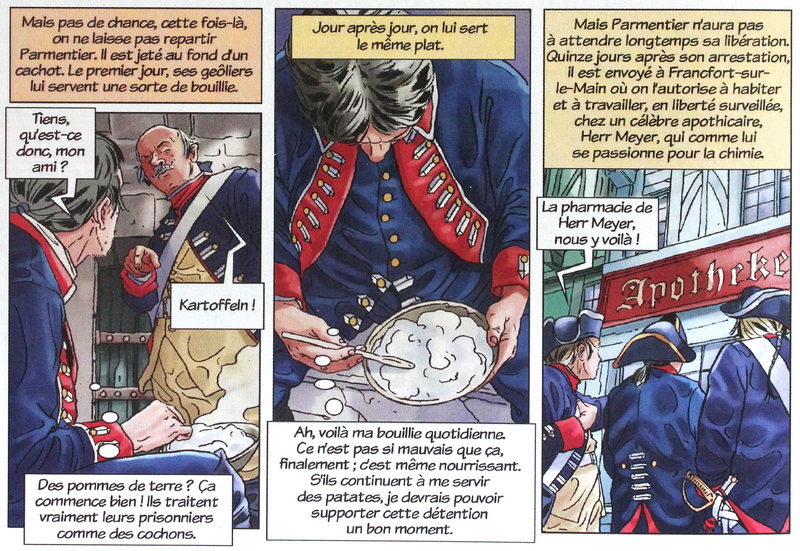 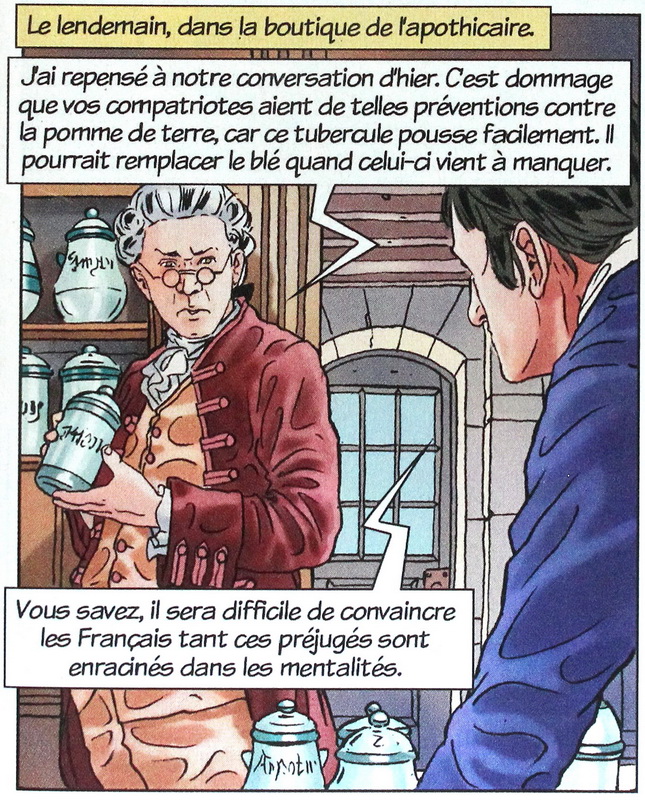 1 quel est le premier pays à cultiver la pomme de terre? la France ou l’Allemagne?2 comment appelait-on les Allemands pendant la guerre? pourquoi?3 expliquez ce que c’est qu’un Hachis Parmentier4 pourquoi ce nom?5 qui a introduit la pomme de terre en Allemagne?6 d’où vient la pomme de terre?7 quand est-ce qu’elle arrive en Europe?8 quand et où commencent les premières plantations en Europe?9 que pense-t-on de la pomme de terre dans les autres pays de l’Europe?10 elle a quelque chose de positif?11 que se passe-t-il entre 1618 et 1648?12 qui font la guerre?13 que font les soldats allemands et pourquoi?14 en France, pour qui est la pomme de terre?15 quel temps fait-il en 1756 en Allemagne?16 que décide le roi?17 comment est la situation dans l’Europe?18 quelle guerre éclate en 1756?19 que se passera-t-il avec Antoine Auguste Parmentier pendant cette guerre?20 comment découvre-t-il la pomme de terre?21 qu’est-ce qu’il essaie de faire en France?22 qu’en pensent les Français?23 Parmentier trouve un moyen de faire goûter la pomme de terre aux Français; que fait -il?